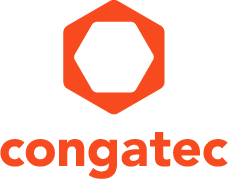 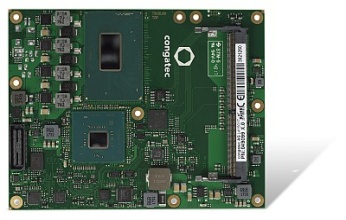 Текст и фото доступны на сайте: https://www.congatec.com/ru/congatec/press-reliz.html Пресс релиз от Все новейшее и наилучшее от Intel®Компания congatec представляет десять новых мощных модулей для встраиваемых периферийных компьютеровДеггендорф, Германия, 17 июля 2019 г. * * * Компания congatec - ведущий поставщик стандартизированных и специализированных встраиваемых компьютерных плат и модулей, сегодня объявила о выпуске 10 новых модулей COM Express Type 6 с лучшими встроенных процессоров Intel, выполненных на базе новейшей технологии, которые предназначены для встраиваемых компьютерных систем. Четыре процессора Intel® Xeon®, три процессора Intel® Core™, два процессора Intel® Celeron® и один Intel® Pentium® основаны на одной и той же микроархитектуре Intel (кодовое название Coffee Lake H). Это позволяет компании congatec предоставить все десять новых процессоров в одном модуле COM Express - conga-TS370. Всего в этой единственной микроархитектуре доступно четырнадцать вариантов процессорных модулей, обеспечивающих чрезвычайно широкую масштабируемость. Передовым, с точки зрения вычислительной мощности, в этом перечне является 45-ваттный 6-ядерный модуль с процессором Intel Xeon E-2276ME 2,8 ГГц. Он, благодаря встроенной высокопроизводительной графике процессора, доступной в настоящее время во всем мире, обеспечивает высочайшую производительность встраиваемых вычислений. А процессорный процессор Intel Celeron G4930E с частотой 2,4 ГГц и мощностью 35 Вт устанавливает новый эталон по отношению цена-производительность.Особого внимания заслуживают два 6-ядерных модуля congatec с TDP 25 Вт, которые выполнены на базе процессоров Intel Xeon E-2276ML и Intel Core i7-9850HL. Они позволяют разработчикам создавать полностью пассивно охлаждаемые встраиваемые вычислительные системы, которые благодаря гиперпоточности могут запускать до двенадцати автономных виртуальных машин параллельно. Они могут работать даже в полностью герметичных системах, в самых жестких условиях окружающей среды и с высочайшей степенью защиты оболочки (IP). То же самое относится к двум четырехъядерным модулям с процессором Intel® Xeon® E-2254ML или Intel® Core™ i3-9100HL, а также к модулю на базе процессора Intel® Celeron® G4932E, каждый из которых имеет частично настраиваемый TDP 25 Вт.«В сегменте встроенных периферийных компьютерных вычислений для консолидации нескольких ранее отдельных систем на одном встраиваемом пограничном компьютере наши OEM-клиенты теперь могут использовать вот такие многоядерные платформы. Технология гипервизора позволяет им одновременно работать вплоть до двенадцати виртуальных машин в одной системе», - объясняет Андреас Бергбауэр (Andreas Bergbauer), менеджер по линейке продуктов для модулей COM Express в компании congatec. «К ним относятся контроллеры реального времени (программные логические контролеры, ПЛК), шлюзы Industry 4.0. Кроме того, через синхронизированную по времени сеть, шлюзы IoT для отправки больших данных в облачные и центральные системы управления,  открываются возможности для использования тактильного Интернета (Tactile Internet -  способен передавать не только информацию, но и ощущения: прикосновение, перемещение, действие), а также системы видения, искусственного интеллекта (ИИ) и приложений на основе глубокого обучения. Также, здесь присутствуют программно-определяемые сетевые функции, такие как системы предотвращения и обнаружения вторжений, которые анализируют трафик данных параллельно приложениям. Это позволяет избежать задержек, которые могут возникнуть при последовательной работе аналитики и приложений.»Что касается другие приложений, то помимо встраиваемых периферийных компьютерных вычислений, они включают, конечно же, классические высококачественные медицинские системы визуализации и человеко-машинные интерфейсы, а также высококачественные игровые, информационно-развлекательные и цифровые рекламные системы, которые требуют лучших в своем классе вычислительных мощностей и пропускной способности на одном кристалле в тандеме с графической технологией Intel.Компьютеры на модуле COM Express типа 6 conga-TS370 компании congatec уже сейчас можно заказать в следующих стандартных конфигурациях:Детальная информация о полном наборе функций компьютеров-модулей conga-TS370 COM Express Type 6 доступна по ссылке:https://www.congatec.com/ru/produkcija/com-express-type6/conga-ts370.htmlО компании congatecКомпания congatec является ведущим мировым поставщиком индустриальных компьютерных модулей с использованием стандартных форм-факторов COM Express, Qseven и SMARC, а также одноплатных компьютеров и услуг по разработке и изготовлению заказных изделий этого направления. Продукты компании congatec могут использоваться в самых различных отраслях промышленности и областях применения, таких как: оборудование промышленной автоматизация, медицина, развлечения, транспорт, телекоммуникации, контрольно-измерительное и испытательное оборудование, а также POS-терминалы. Основные знания и технические ноу-хау компании включают в себя уникальные расширенные функции BIOS, а также обширные программные пакеты поддержки драйверов и плат. После этапа разработки заказчикам предоставляется широкая техническая поддержка через развитую систему управления жизненным циклом продукта. Продукция компании производится специализированными поставщиками услуг в соответствии с современными стандартами качества. Штаб-квартира компании Congatec находится в г. Деггендорф, Германия, кроме того в настоящее компания имеет свои представительства в США, Тайване, Китае, Японии и Австралии, а также в Великобритании, Франции и Чехии. Дополнительная информация доступна на нашем веб-сайте www.congatec.com  или через Facebook, Twitter и YouTube.* * * Intel и Intel, Core, Xeon, Pentium, Celeron являются зарегистрированными товарными знаками корпорации Intel в США и других странах.Вопросы читателей:Контакты для прессы:congatec AGSAMS Network Christian EderMichael HennenPhone: +49-991-2700-0Phone: +49-2405-4526720info@congatec.comwww.congatec.cominfo@sams-network.comwww.sams-network.comПроцессорЯдра / ПотокиТактовая частота / Максимальная частота в турбо режиме, ГГцКэш, МбTDP / cTDP, ВтНовинкаIntel® Xeon®
E-2276ME 6 / 122.8 / 4.51245 / 35Intel® Xeon® 
E-2176M6 / 122.7 / 4.41245 / 35НовинкаIntel® Xeon® 
E-2276ML6 / 122.0 / 2.41225НовинкаIntel® Core™ i7-9850H6 / 122.7 / 4.4945 / 35Intel® Core™ i7-8850H6 / 122.6 / 4.3945 / 35НовинкаIntel® Xeon® 
E-2254ME4 / 82.6 / 3.8845 / 35НовинкаIntel® Core™ i7-9850HL6 / 121.9 / 4.1925Intel® Core™ i5-8400H4 / 82.5 / 4.2845 / 35Intel® Core™ i3-8100H4 / 43.0 / 2.6645 / 35НовинкаIntel® Xeon® 
E-2254ML4 / 81.7 / 3.5825НовинкаIntel® Core™ 
i3-9100HL4 /41.6 / 2.9625НовинкаIntel® Pentium® Gold 5600E2 / 22.6 / 3.1435НовинкаIntel® Celeron® 
G4930E2 / 22.4 / 2.4235НовинкаIntel® Celeron® 
G4932E2 / 21.9 / 1.9225